СОВЕТ ДЕПУТАТОВ ЩЁЛКОВСКОГО МУНИЦИПАЛЬНОГО РАЙОНАМОСКОВСКОЙ  ОБЛАСТИР  Е Ш Е Н И Е от  19.09.2017 № 552/61-140-НПАО внесении изменений в Правила землепользования и застройки городского поселения Монино Щёлковского муниципального района Московской области В соответствии со статьёй 32 Градостроительного Кодекса Российской Федерации, Федеральным законом от 06.10.2003 №131-ФЗ «Об общих принципах организации местного самоуправления в Российской Федерации», учитывая протокол публичных слушаний от 01.03.2017 и заключение о результатах публичных слушаний по проекту изменений в «Правила землепользования и застройки городского поселения Монино Щёлковского муниципального района Московской области» в части изменения территориальных зон применительно к земельным участкам общей площадью 79,05 га, расположенным по адресу: Московская область, Щёлковский район, городское поселение Монино, бывшая территория ВВА им. Ю.А.Гагарина, руководствуясь Уставом Щёлковского муниципального района, Совет депутатов Щёлковского муниципального района Р Е Ш И Л:1. Внести прилагаемые изменения в Правила землепользования и застройки городского поселения Монино Щёлковского муниципального района Московской области в части изменения территориальных зон применительно к земельным участкам общей площадью 79,05 га, расположенным по адресу: Московская область, Щёлковский район, городское поселение Монино, бывшая территория ВВА им. Ю.А.Гагарина2. Настоящее решение подлежит опубликованию в порядке, установленном для официального опубликования муниципальных правовых актов, и размещению на официальном сайте Администрации Щёлковского муниципального района в информационно-телекоммуникационной сети «Интернет».3. Контроль за исполнением настоящего решения оставляю за собой.Глава Щёлковского муниципального района                                    А.В. Валов 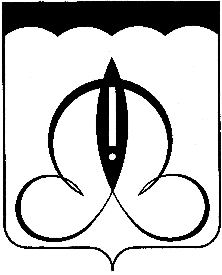 